     Муниципальное автономное дошкольное образовательное учреждение «Детский сад №58»  Консультация для родителейРазвитие мелкой моторики рук у дошкольников                                                                                                      Подготовила                                                                                                      Воспитатель Н.П.НефедоваБерезники, 2019Развитие мелкой моторики рук у дошкольников      Речь, является уникальной способностью, присущей только человеку, связана с процессами мышления, обеспечивает развитие моторики и общение, с помощью того или иного языка. Она представляет собой сложную психическую деятельность, имеющую различные виды и формы. На основе устной речи строится и развивается письменная речь. Важно с раннего возраста развивать мелкую моторику пальцев рук у детей.Конечно, развитие мелкой моторики - не единственный фактор, способствующий развитию речи. Если у ребёнка будет прекрасно развита моторика, но с ним не будут разговаривать, то и речь ребёнка будет не достаточно развита. То есть необходимо развивать речь ребёнка в комплексе: много и активно общаться с ним в быту, вызывая его на разговор, стимулируя вопросами, просьбами. Необходимо читать ребёнку, рассказывать обо всём, что его окружает, показывать картинки, которые дети с удовольствием рассматривают. И плюс к этому, развивать мелкую моторику. Мелкая моторика рук - это разнообразные движения пальчиками и ладонями. Развивать мелкую моторику легко могут и родители, в домашних условиях. Для этого придуманы различные пальчиковые игры, конструкторы, хороши и творческие занятия. На самом деле практически любая деятельность, в которой задействованы руки и мелкие предметы, способствует развитию мелкой моторики. Крупная моторика - движения всей рукой и всем телом.Мелкую моторику рук развивают:* Различные игры с пальчиками, где необходимо выполнять те или иные движения - игры с мелкими предметами, которые неудобно брать в руку (только под присмотром взрослых).* Игры, где требуется что-то брать или вытаскивать, сжимать-разжимать, выливать - наливать, насыпать-высыпать, проталкивать в отверстия и т.д.* Рисование карандашом (фломастером, кистью).* Застёгивание и расстегивание молний, пуговиц.* Одевание и раздевание игрушек.* Мелкую моторику рук развивают также физические упражнения. Это разнообразные лазания (на спортивном комплексе, по лесенке и т.д.). Такие упражнения укрепляют ладони и пальцы, развивают мышцы. Ребёнок, которому позволяют лазать и висеть, лучше осваивает упражнения, направленные непосредственно на мелкую моторику.* Составление контуров предметов (например, стола, дома) сначала из крупных, затем из более мелких палочек.* Составление цепочки из 5-10 канцелярских скрепок разного цвета (только под присмотром взрослых).* Вырезание из бумаги какой-либо фигуры (например, ёлки) правой и левой рукой.* Нанизывание пуговиц, крупных бусинок на шнурок, а мелких бусин, бисера – на нитку с иголкой.* Сортировка бобов, фасоли, гороха, а также крупы (пшена, гречки, риса).*  Застегивание и расстегивание пуговиц, молний, кнопок, крючков.*  Завинчивание и отвинчивание шайбы, крышек у пузырьков, баночек.*  Доставание бусинок ложкой из стакана.*  Складывание мелких предметов (например, пуговиц, бусин) в узкий цилиндр.* Продевание нитки в иголку.* Стирание ластиком нарисованных предметов.* Капание из пипетки в узкое горлышко бутылочки.* Надевание и снимание колечка (массаж пальцев).* Комканье платка (носовой платок взять за уголок одной рукой и вобрать в ладонь, используя пальцы только этой руки).* Прикрепление бельевых прищепок к горизонтально натянутой веревке.* Перебирание четок или бус одновременно двумя руками навстречу друг другу и обратно.* Нахождение спрятанных предметов в «сухом бассейне» с горохом и фасолью (в пластиковых ведрах или тазиках).* Сжимание и разжимание эспандера.* Катание резиновых, пластмассовых, деревянных, поролоновых мячей с шипами ("ёжиков").* Игры с конструктором, мозаикой и другими мелкими предметами.    Как видите, развивать мелкую моторику рук очень просто! Развивая моторику рук, нужно помнить о том, что у малыша две руки, старайтесь все упражнения дублировать: выполнять и правой и левой рукой. Развивая правую руку, мы стимулируем развитие левого полушария мозга. И наоборот, развивая левую руку, мы стимулируем развитие правого полушария.   Таким образом, роль родителей в развитии мелкой моторики трудно переоценить.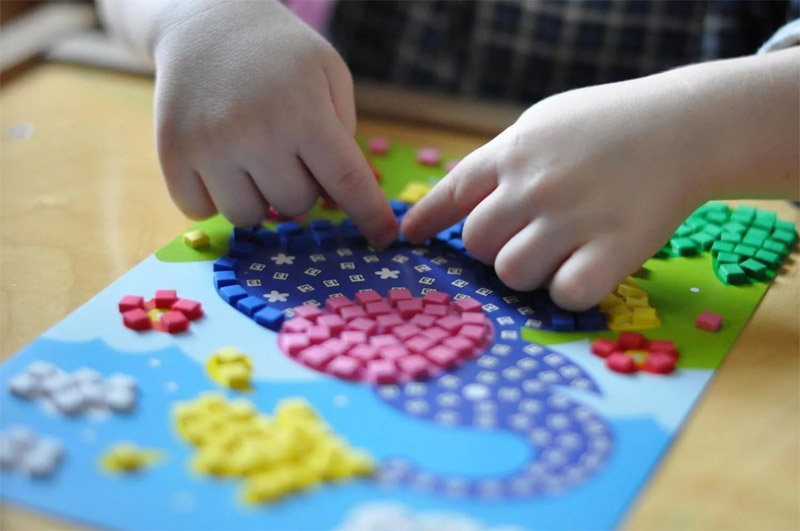 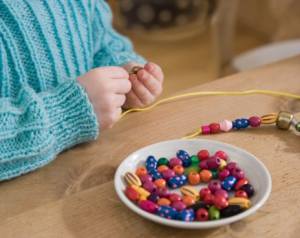 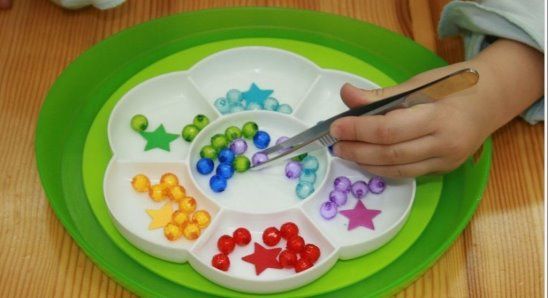 